Tocht om de Oost op 21 augustus 2022Deze roeitocht gaat eerst ten Oosten van de Eemshavenweg (een waterscheiding) door de oude rivierdelta De Fivel en dan met een grote boog naar het (westelijke) stroomgebied van het Reitdiep terug naar de stad Groningen. (52 km, 5 sluizen)Routebeschrijving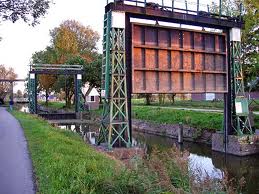 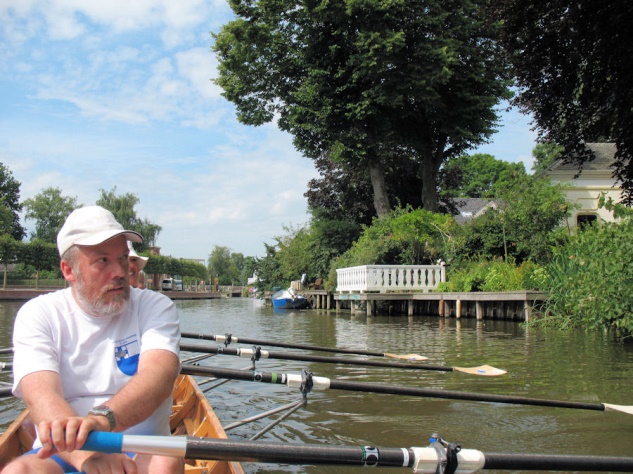 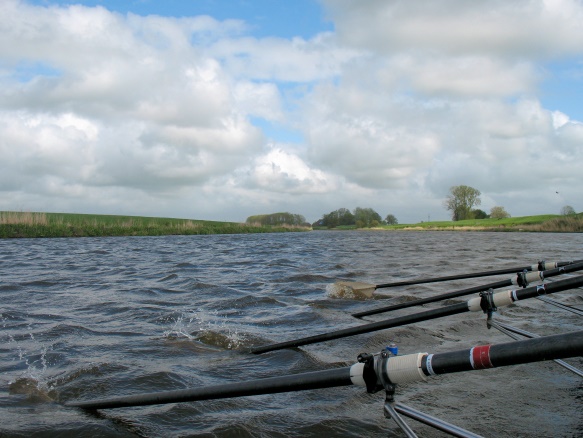 We roeien met C4-en en C2-en (max. 21 roeiplaatsen) en omdat de afstand redelijk lang is en sommige sluizen / bruggen smal zijn, is wherry1/skiff1 + kleine s vereist en enige toerervaring en duurconditie gewenst.
Het mogelijk om een halve tocht mee te roeien: geef dit aan bij de inschrijving; liefst met een maatje, die de andere helft roeit. Geef ook voorkeur voor eerste of tweede helft op en of je een auto hebt om te carpoolen.Traject op de kaart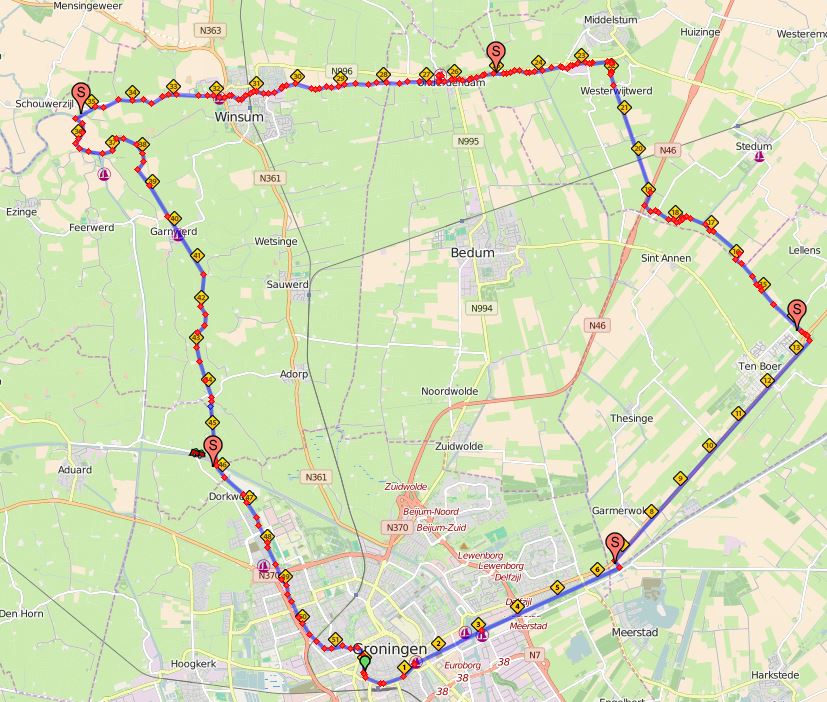 Vragen? Stel ze aan ons!Trijntje Buiter – van der Kooi: buitervdkooi@xs4all.nl / 0653833327Sieb Kemme:  siebkemme@educadbv.nl 06-53219852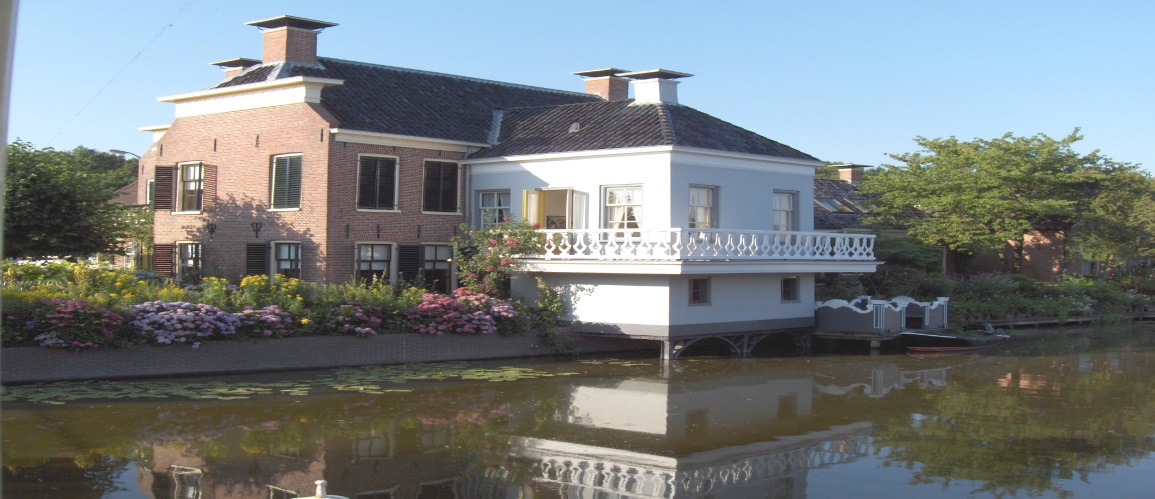 